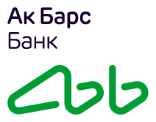 	«_____» _______________ 20__г. СПРАВКА О ДОХОДАХдля получения кредита (поручительства) в ПАО «АК БАРС» БАНКДана 														(фамилия, имя, отчество) 				 в том, что он (она) постоянно работает с «___» ___________ _______г.Полное наименование организации: __________________________________________________________ИНН:					________КПП: ____________________________________________Юридический адрес: ______________________________________________________________________Фактический адрес: _______________________________________________________________________Телефон организации: __________________________________в должности 													,доходы за последние шесть месяцев:Руководитель/ Главный бухгалтер: ______________/		                                (подпись)	(Ф.И.О.)№ п/пМесяцОбщая сумма дохода по месяцамИные доходы (дивиденды и пр.)УдержанияУдержанияДоходза вычетомудержаний(чистый)В каком месяцевыплачено№ п/пМесяцОбщая сумма дохода по месяцамИные доходы (дивиденды и пр.)НалогиПрочиеДоходза вычетомудержаний(чистый)В каком месяцевыплачено1.2.3.4.5.6.ИтогоИтого